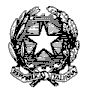 	Istituto Istruzione Superiore “ ARTEMISIA GENTILESCHI”Via Sarteschi,1 – 54033 CARRARA-Tel.0585/75561 Fax 0585/74596e-mail: msis014009@istruzione.it  – Cod.Mecc.MSIS014009- www.liceoartisticogentileschi.it                                                                Al Dirigente dell’UST                                                            della provincia di Massa Carrara         Ai   Dirigenti Scolastici    		                               ScuolE MEDIE – ISt.Compr.                                                                         ISTITUTI DI 2° GRADOdella Provincia  di Massa CarraraOGGETTO: A.S. 2013-14 –INDIVIDUAZIONE  DOCENTI PER STIPULA  CONTRATTO A TEMPO	                DETERMINATO   - convocazione del 12/09/2013.Si inviano i nominativi dei docenti individuati   per le classi di concorso di competenza     Scuola Secondaria di 1° e 2° grado:A032 – ED. MUSICALE 19/A –DISC. GIURIDICHE ED ECONOMICHE                              25/A-DISEGNO E STORIA DELL’ARTE			      34/A – ELETTRONICA                                                      	Si precisa che per le classi di  concorso A025   (restano  h.2)A034   (restano h.11)       si rimanda ai Dirigenti Scolastici la nomina dalle graduatorie d’Istituto.Carrara, 12.09.2013                                                                                    IL DIRIGENTE SCOLASTICO                                                                                         f.to   Anna Rosa VATTERONI/gr.1 COESMS Caniparola h.6 + SMS Fosdinovo h.6 + SMS “Dazzi” h.6BRANCHI Sergioh.8MontessoriSCIVETTI FrancescaCOIRossiTRABUCCHI Lucia12hFermi TRAMONTI Manuela accetta h.10h.11Galilei